CURSO DE PSICOLOGIA* As VERIFICAÇÕES DE APRENDIZAGEM podem ser aplicadas de forma presencial ou virtual, bem como ter suas datas alteradas a depender do quadro epidemiológico da pandemia da COVID19. Anápolis, 03 de agosto de 2022.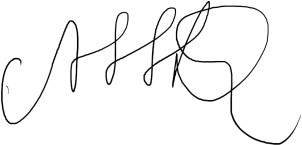 Profª. Ma. Máriam Hanna DaccacheCOORDENADORA DO CURSO DE PSICOLOGIA DA UniEVANGÉLICA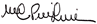 Prof. Ma. Maria Clemência Pinheiro de Lima Ferreira PROFESSORA RESPONSÁVEL PELA DISCIPLINA1. CARACTERIZAÇÃO DA DISCIPLINA1. CARACTERIZAÇÃO DA DISCIPLINANome da Disciplina: PSICOMOTRICIDADEAno/semestre: 2022/2Código da Disciplina: 08227Período: 7º (matutino)Carga Horária Total: 80h/aCarga Horária Teórica: 40h/aCarga Horária Prática: 40h/aCarga Horária On-line: ----Pré-Requisito: Não se Aplica Co-Requisito: Não se Aplica2. PROFESSOR(ES)Maria Clemência Pinheiro de Lima Ferreira, Ma.3. EMENTAFundamentos de psicomotricidade nas principais correntes teóricas sobre o crescimento e desenvolvimento humano. A evolução das teorias do desenvolvimento e a aplicabilidade na relação corpo e mente e do movimento e das limitações. As teorias contemporâneas da psicomotricidade e a psicomotricidade infantil.4. OBJETIVO GERALPossibilitar a aquisição de conhecimentos relativos à teoria e à prática em psicomotricidade e sua relação com desenvolvimento humano, proporcionando condições para atuação conjunta entre profissionais em programas de estimulação e/ou intervenção psicomotora.5. OBJETIVOS ESPECÍFICOS5. OBJETIVOS ESPECÍFICOSUnidadesObjetivos Específicos1- Fundamentos da Psicomotricidade com base nas teorias do desenvolvimento humano e aplicabilidade na relação corpo e mente.1.1 - Histórico da psicomotricidade; Conceitos, características e objetivos na visão de alguns autores.- Compreender as teorias gerais da psicomotricidade- Definir termos peculiares a respeito do conceito de psicomotricidade- Analisar as diferentes visões de estudiosos da psicomotricidade- Conceituar psicomotricidade argumentando sobre sua importância1.2 - Desenvolvimento Motor Humano e suas ramificações- Compreender as fases do desenvolvimento humano sob o ponto de vista motor1.3 - O corpo em questão: a linguagem corporal e aprendizagem por meio do movimento- Refletir como a sobre a aprendizagem e o desenvolvimento humano se dão pelo movimento corporal1.4 - Os vínculos afetivos e sua relação com o desenvolvimento psicomotor- Compreender a importância da afetividade no processo do desenvolvimento psicomotor.2- Caracterização das áreas psicomotoras: vivência, aplicação, intervenção2.1- Elementos da psicomotricidade: esquema corporal, coordenação motora, estruturação espacial e temporal, lateralidade, percepção- Identificar e conceituar os elementos psicomotores essenciais- Analisar a coordenação motora a partir dos elementos psicomotores- Elaborar diferentes atividades lúdicas corporais com objetivos psicomotores2.2- Desenvolvimento psicomotor no contato com a natureza- Compreender como os elementos da natureza podem contribuir com o desenvolvimento psicomotor2.3 - Psicomotricidade da Infância à Terceira Idade- Reconhecer a aplicabilidade da Psicomotricidade em todas as fases da vida2.4 - Distúrbios  e perturbações psicomotoras- Identificar problemas de ordem psicomotora- Listar e descrever distúrbios psicomotores3 - Psicomotricidade na contemporaneidade3.1 - Campos da Psicomotricidade: Educação Psicomotora, Reeducação Psicomotora, Terapia psicomotora- Identificar conceitos relacionados aos diferentes campos da psicomotricidade3.2 - Avaliação Psicomotora Diagnóstica- Aplicar baterias de Avaliação psicomotora.- Reconhecer a partir dos resultados elementos psicomotores que necessitem ser desenvolvidos com intervenção específica3.3 - Psicomotricidade Relacional- Conceituar Psicomotricidade Relacional
- Compreender a Psicomotricidade como possibilidade de trabalho junto a crianças com distúrbios afetivos3.4 – O corpo do psicomotricista- Conscientizar sobre a necessidade de vencer resistências pessoais e ter consciência corporal como profissional que fará uso da psicomotricidade como recurso terapêutico6. HABILIDADES E COMPETÊNCIASHabilidadesDescrever, analisar e interpretar manifestações verbais e não verbais como fontes primárias de acesso a estados subjetivos; Utilizar os recursos da matemática, da estatística e da informática para a análise e apresentação de dados e para a preparação das atividades profissionais em Psicologia.Desenvolver habilidades de reconhecimento de possíveis falhas psicomotoras e encaminhar para um direcionamento mais adequado.CompetênciasAnalisar o contexto em que atua profissionalmente em suas dimensões institucional e organizacional, explicitando a dinâmica das interações entre os seus agentes sociais; Identificar e analisar necessidades de natureza psicológica, diagnosticar, elaborar projetos, planejar e agir de forma coerente com referenciais teóricos e características da população-alvo;AVAliar fenômenos humanos de ordem cognitiva, comportamental e afetiva, em diferentes contextos; Coordenar e manejar processos grupais, considerando as diferenças individuais e socioculturais dos seus membros; Atuar inter e multiprofissionalmente, sempre que a compreensão dos processos e fenômenos envolvidos assim o recomendar;Atuar, profissionalmente, em diferentes níveis de ação, de caráter preventivo ou terapêutico, considerando as características das situações e dos problemas específicos com os quais se depara;Elaborar relatos científicos, pareceres técnicos, laudos e outras comunicações profissionais, inclusive materiais de divulgação; Apresentar trabalhos e discutir ideias em público;Saber buscar e usar o conhecimento científico necessário à atuação profissional, assim como gerar conhecimento a partir da prática profissional.7. CONTEÚDO PROGRAMÁTICO7. CONTEÚDO PROGRAMÁTICO7. CONTEÚDO PROGRAMÁTICO7. CONTEÚDO PROGRAMÁTICO7. CONTEÚDO PROGRAMÁTICO7. CONTEÚDO PROGRAMÁTICOSemanaDataConteúdoEstratégia de ensino-aprendizagemAulaTeórica/PráticaLocal104/08/2022Conceito de psicomotricidadeAspectos históricos da psicomotricidadeReferência:FONSECA, Vitor da. Desenvolvimento psicomotor e aprendizagem. Porto Alegre: Artmed, 2008 Introd. p. 9-10. [Minha Biblioteca]LEVIN, Esteban. A Clínica Psicomotora: o corpo na linguagem. Petrópolis: Vozes, 2009 Cap. 1 p. 21-43.Objeto de aprendizagem: Vídeo da Neurosaber Conceito de Psicomotricidade / Linha do tempohttps://www.youtube.com/watch?v=wIHiCBVesX8&t=5sAtividade pré-aula: Leitura da referênciaAula: Exposição dialogada sobre o plano de ensino Levantamento diagnóstico sobre conhecimento acerca da Psicomotricidade. Apresentação do conceito de Psicomotricidade para os autores da atualidade.Metodologia ativa: Brainstorming c/ escrita pelos alunosVídeo com panorama geral sobre a ciência da Psicomotricidade (YouTube)https://www.youtube.com/watch?v=BCqQu0-eDHs&t=3s Atividade pós-aula: responder questionário APS Atividade Prática Laboratorial: Vivência em sala TEÓRICAPRÁTICAAmbiente Virtual de Aprendizagem e Sala de Aula211/08/2022Desenvolvimento MotorReferência: GALLAHUE; David; OZMUN, John. Compreendendo o desenvolvimento motor. São Paulo: Phorte Editora. Cap. 1 p.2 a 25 [Minha Biblioteca] Objeto de aprendizagem: Infográfico fases do desenvolvimento motor. Atividade pré-aula: Identificar e listar os testes psicomotores realizados com os bebês nos vídeos indicados. https://youtu.be/XTAWo41Wkwshttps://www.youtube.com/watch?v=wm-ApSbCMK8&t=10sAula: Exposição: do conteúdo c/ slides. Metodologia ativa: resolução do desafio. Atividade pós-aula: responder questionário APS Atividade Prática Laboratorial: OUAnalise o artigo indicado e observe as possibilidades de avaliação do desenvolvimento motor infantil. MOREIRA, Emanuelle Garcia; GRAVE, Magali Terezinha. Avaliação do desenvolvimento motor de crianças prematuras nascidas em uma pequena cidade do vale do rio dos sinos. Revista destaques acadêmicos. Vol. 6, n. 3, 2014 - ccbs/univates. Disponível em:http://www.meep.univates.br/revistas/index.php/destaques/article/viewFile/416/408. Acesso ago.2021TEÓRICAPRÁTICAAmbiente Virtual de Aprendizagem e Sala de Aula318/08/2022A linguagem corporal como comunicação não verbalTeoria social da motricidade Referência: FONSECA, Vitor da. Desenvolvimento psicomotor e aprendizagem. Porto Alegre: Artmed, 2008 Cap.3 p. 125-132. [Minha Biblioteca]Objeto de aprendizagem: Imagem e Infográfico: o corpo fala.Atividade pré-aula: Leitura do capítulo da referência, resumindo as principais ideias ali apresentadas. Sugestão de leitura:Aula: Retomada da leitura com comentários com painel integrado (metodologia ativa ou GV/GO) Figuras do livro O corpo fala. Leitura do texto A gênese de uma terapia (André Lapierre)Atividade pós-aula: responder questionário APS Atividade Prática Laboratorial: Imagem e Ação – você e a linguagem do seu corpo. TEÓRICAPRÁTICAAmbiente Virtual de Aprendizagem e Sala de Aula425/08/2022Aprendizagem de corpo inteiroReferência: LEVIN, Esteban. O corpo ajuda o aluno a aprender Rev. Nova Escola, 2009 p. 15-19Objeto de aprendizagem: Imagens letras com corpoAtividade pré-aula: Assista ao vídeo e anote as formas como o corpo pode ser valorizado na escola.Aula: Exposição do conteúdo com slides. Vídeo do SANTORO primeiro https://www.youtube.com/watch?v=TC3RpoTFb1w&t=57sAtividade pós-aula: responder questionário APS Atividade Prática Laboratorial: Memorial – relate experiências lúdicas motoras que geraram boas sensações e estimularam sua cognição. TEÓRICAPRÁTICAAmbiente Virtual de Aprendizagem e Sala de Aula501/09/2022Vínculos afetivos e o desenvolvimento psicomotorReferência: MOHONE, Abigail A.; ALMEIDA, Laurinda R. Afetividade e processo ensino-aprendizagem: contribuições de Henry Wallon. Periódicos Eletrônicos em Psicologia. N. 20 São Paulo, jun. 2005http://pepsic.bvsalud.org/scielo.php?script=sci_arttext&pid=S1414-69752005000100002Objeto de aprendizagem: Imagem Pais e filhos Atividade pré-aula: Leia o texto: ABREU, Berenice. “Psicomotricidade e o Desenvolvimento Humano” e liste as dificuldades que a autora aponta no desenvolvimento infantil. Aula: Exposição dialogada: com slides e vídeos relação mãe/pai. Relatos pessoais / retomar texto da pré-aula.Atividade pós-aula: responder questionário APS Atividade Prática Laboratorial: Retome todo o conteúdo abordado até o momento e elabore um mapa mental em que a palavra central seja PSICOMOTRICIDADE. Atividade Avaliativa 1 (Ciclo 1) TEÓRICAPRÁTICA Ambiente Virtual de Aprendizagem e Sala de Aula608/09/2022Vínculos afetivos e o desenvolvimento psicomotorReferência: BEZERRA, Ricardo José Lima. Afetividade como condição para a aprendizagem: Henry Wallon e o desenvolvimento cognitivo da criança a partir da emoção. Revista Didática Sistêmica. Vol 4. Fundação Universidade Federal do Rio Grande, jul.2006Objeto de aprendizagem: Imagem Pais/filhos Atividade pré-aula: Leitura/ Resumo: A Psicomotricidade e o vínculo afetivo pai/filho - Daniela Rico Aula: Filme: “Como estrela na terra, toda criança é especial”Atividade pós-aula: responder questionário APS Atividade Prática Laboratorial: Discussão do filme em gruposTEÓRICAPRÁTICAAmbiente Virtual de Aprendizagem e Sala de Aula715/09/2022Vínculos afetivos e o desenvolvimento psicomotorReferência: Artigo: ESTEBAN, Levin. O desenvolvimento psicomotor diante da Modernidade. Estilos da Clínica. Vol. 5, N. 8. São Paulo, 2000.Objeto de aprendizagem: Infográfico vínculos afetivos Atividade pré-aula: Leitura: Psicomotricidade: o princípio da vida (B. ABREU) Aula: Leitura e discussão do artigo indicado na referência Análise do filme.Atividade pós-aula: questionário APS Atividade Prática Laboratorial: Análise/ relatório do filme da semana anterior Aprendendo a resolver problemas: Os acadêmicos terão uma situação problema para resolver envolvendo a questão da afetividade no desenvolvimento psicomotor (Ciclo 1) Atividade Avaliativa 2 (Ciclo 1) – relatório de análise do filme Retomada do conteúdo: Leitura em sala do texto didático (autoria da professora): O movimento corporal e o percurso histórico da Psicomotricidade. TEÓRICAPRÁTICAAmbiente Virtual de Aprendizagem e Sala de Aula822/09/20221ª Verificação de Aprendizagem929/09/2022Devolutiva da provaDesenvolvimento psicomotor no contato com a naturezaReferência:BARROS, Maria Isabel Amando. Desempaderamento da Infância: a escola como lugar de encontro com a natureza. Rio de Janeiro: Centro de Estudos Casa Redonda, 2018.Disponível em:https://criancaenatureza.org.br/wp-content/uploads/2018/08/Desemparedamento_infancia.pdfMACHADO, Ana Lucia. Brincando com os 4 elementos da natureza. Ebook 1ª Ed. 2016 Disponível em: www.educamundo.com.br.Objeto de aprendizagem: Vídeo do Youtube – Criança naturezahttps://www.youtube.com/watch?v=_GeRQKzMmCM&t=18sAtividade pré-aula: Leitura do E-book: “Brincando com os elementos da natureza” - Centro de Estudos Casa Redonda e fazer um memorial quanto às experiências pessoais do brincar com a natureza.Os objetivos do Desenvolvimento Sustentável: Saúde e Bem-estar. (Sugestão de leituras).Aula: Continuação da resolução de problemas (se necessário). Exposição dialogada com slides e vídeos sobre o desenvolvimento em contato com a natureza. Atividade pós-aula: responder questionário APS Prática Laboratorial: Pesquisar e descrever projetos ou relatos de experiência sobre iniciativas de incentivo ao brincar com os elementos da natureza. (em dupla)TEÓRICASala de Aula1006/10/2022Elementos da psicomotricidadeEstudo do esquema corporal: corpo vivido, percebido e representadoEstudo coordenação motora global e fina (óculo pedal e óculo manual)LateralidadeLeitura da Referência: OLIVEIRA, G. C. Psicomotricidade: educação e reeducação num enfoque psicopedagógico. Petrópolis: Vozes, 2010. Cap.1 p.37 – 62Objeto de aprendizagem: Imagem de cada elemento Atividade pré-aula:  Vídeos bebês/crianças pequenas em atividade motora Aula: devolutiva qualificada da provaExposição do conteúdo com apresentação de slides, seguida de vivência prática.Atividade pós aula: responder questionário APS Prática Laboratorial: Vivência de atividades psicomotoras. Participação: atividade pontuada (ciclo 2) TEÓRICAPRÁTICAAmbiente Virtual de Aprendizagem e Sala de Aula1113/10/2022Elementos da psicomotricidadeEstudos da estruturação espacial Estruturação temporalPercepção visual e auditivaReferência: OLIVEIRA, G. C. Psicomotricidade: educação e reeducação num enfoque psicopedagógico. Petrópolis: Vozes, 2010. Cap. 2 p. 62 – 103Objeto de aprendizagem: Infográfico/ Imagem de cada elemento Atividade pré-aula: pesquisar vídeos no Youtube e descrever atividades lúdicas para cada um dos elementos psicomotoresAula: Exposição do conteúdo com apresentação de slides, seguida de vivência prática.Atividade pós aula: responder questionário APS Prática Laboratorial: Vivência de atividades psicomotoras. Participação: atividade pontuada (ciclo 2) TEÓRICAPRÁTICAAmbiente Virtual de Aprendizagem e Sala de Aula1220/10/2022Psicomotricidade da infância à terceira idadeReferência: ALVEZ, F. A psicomotricidade e o Idoso: Uma educação para a saúde. Rio de Janeiro: Wak, 2013Objeto de aprendizagem: Infográfico fases da vidaAtividade pré-aula: Ler a página do site da SBP e https://psicomotricidade.com.br/psicomotricidade-e-o-envelhecimento/Listar perguntas diversas para serem feitas aos idosos que estarão presentes na aula.Aula: Exposição dialogada: Mapear a realidade de convivência com idosos entre os estudantes. Tecer comentários. Apresentação de slides. Mostrar teste. Roda de conversa com participação de convidados idosos via Zoom (metodologia ativa) Vivências Práticas. Organização dos grupos + planejamento para a aula seguinte. (Trarão crianças para vivências psicomotoras)Atividade pós aula: responder questionário APSPrática Laboratorial: Entrevistar uma pessoa idosa e aguçar a percepção sobre os elementos psicomotores.Aula: Vivências Prática. Organização dos grupos + planejamento para a aula seguinte. (Trarão crianças para vivências psicomotoras)TEÓRICAPRÁTICAAmbiente Virtual de Aprendizagem e Sala de Aula1327/10/2022Os elementos psicomotores com crianças na práticaReferência: LE BOULCH, J. Educação Psicomotora: a psicocinética na idade escolar. 2ª ed. Porto Alegre: Artes Médicas, 1988. Objeto de aprendizagem: vídeo atividades psicomotoras em clínica.https://www.youtube.com/watch?v=jZRpGZJm5LsAtividade pré-aula: pesquisar vídeos no Youtube e descrever atividades lúdicas para cada um dos elementos psicomotores para serem executadas com crianças da faixa etária estipulada.Aula: execução de atividades psicomotoras com crianças em diferentes faixas etárias.Atividade pós aula: responder questionário APS Prática Laboratorial: Condução de atividades psicomotoras com crianças. Atividade pontuada Ciclo 2 .Aprendendo a resolver problemas: Os acadêmicos terão uma situação problema para resolver (Ciclo 2)..  TEÓRICAPRÁTICAAmbiente Virtual de Aprendizagem e Sala de Aula1403/11/2022Distúrbios Psicomotores e asDificuldades de aprendizagem Referência: FONSECA, Vitor da. Desenvolvimento psicomotor e aprendizagem. Porto Alegre: Artmed, 2008 Introd. p. 53- 69. Objeto de aprendizagem: Infográfico: Esquema das Síndromes PsicomotorasAtividade pré-aula: Estudo de caso/ Situação problema Aula: Grupos que farão discussão e apresentação dos distúrbios e na sequência a discussão dos estudos de caso (metodologia ativa). Retomada do conteúdo: Leitura em sala do texto didático (autoria da professora): O movimento corporal e o percurso histórico da Psicomotricidade.Atividade pós aula: responder questionário APS Prática Laboratorial: relacionar as questões dos distúrbios psicomotores com as situações vivenciadas na clínica e na disciplina de Psicodiagnóstico.TEÓRICAPRÁTICAAmbiente Virtual de Aprendizagem e Sala de Aula1510/11/20222ª V.A.Prova com questões objetivas/ discursivasTEÓRICASala de Aula1617/11/2022Devolutiva de provaAvaliaçãoPsicomotoraReferênciaOLIVEIRA, G. C. Avaliação Psicomotora à luz a Psicologia e da Psicopedagogia. Petrópolis: Vozes, 2007. (Todo o livro)Objeto de aprendizagem: Infográfico: autores e possibilidades de Avaliação psicomotora.Atividade pré-aula: Leitura de artigo que apresenta o perfil psicomotor de uma determinada população.Aula: Devolutiva qualificada da prova. Exposição do conteúdo explicação do teste passo a passo com slides. Aplicação de alguns testes nos próprios alunos em sala Vídeo de aplicação de testes psicomotores https://www.youtube.com/watch?v=BKIOyM5eDDg&t=1436sAtividade pós aula: responder questionário APS Prática Laboratorial: Preparar avaliação psicomotora (materiais e estudos) para aplicação e análise em uma criança TEÓRICAPRÁTICAAmbiente Virtual de Aprendizagem e Sala de Aula1724/11/2022AvaliaçãoPsicomotoraReferênciaOLIVEIRA, G. C. Avaliação Psicomotora à luz a Psicologia e da Psicopedagogia. Petrópolis: Vozes, 2007. (Todo o livro)Objeto de aprendizagem: Infográfico: autores e possibilidades de Avaliação psicomotora.Atividade pré-aula: Leitura de artigo que apresenta o perfil psicomotor de uma determinada população.Aula: Exposição de slides de pesquisa (UCAM). Revisão dos testes e preparação para aplicação deste em uma criança.Atividade pós aula: responder questionário APS Prática Laboratorial: Aplicação da avaliação psicomotora e análise em uma criança – Resultados e análise. Atividade Pontuada (Ciclo 3) TEÓRICAPRÁTICAAmbiente Virtual de Aprendizagem e Sala de Aula1801/12/2022Campos da psicomotricidade: Educação Psicomotora, Reeducação Psicomotora,Terapia PsicomotoraReferência:FERNANDES, Jorge Manuel Gomes de Azevedo; GUITIERREZ FILHO, Paulo José Barbosa. Psicomotricidade: Abordagens Emergentes. Barueri, SP; Manole, 2012 [Minha Biblioteca] Cap. 2 p:13-27 Objeto de aprendizagem: Infográfico com esquema dos campos da Psicomotricidade Atividade pré-aula: Análise de uma proposta de Intervenção Aula: Desafio / Intervenção com painel integrado. Três situações em que os campos se aplicam. Fazer suposições iniciais. (Metodologia ativa)Exposição dialogada: conteúdo explicado com apresentação de slides. Nova análise de cada caso / reclassificação. Vídeo de atendimento clínicoAtividade pós aula: responder questionário APS Prática Laboratorial: Análise de 3 estudos de caso: classificar nos campos da Psicomotricidade (dupla) – Atividade Pontuada (Ciclo 3) TEÓRICAPRÁTICAAmbiente Virtual de Aprendizagem e Sala de Aula1908/12/2022Psicomotricidade RelacionalO corpo do psicomotricistaLeitura da referência: FERNANDES e G. FILHO (2012) Psicomotricidade: Abordagens Emergentes. Cap. 9 p. 123 – 130 [Minha Biblioteca]PESSOA; Ofélia de Freitas; et all. Psicomotricidade relacional na escola pública: inclusão, alfabetização e saúde emocional. Congresso da Associação Brasileira de Psicomotricidade. Nov., 2019. https://psicomotricidade.com.br/psicomotricidade-relacional-na-escola-publica-inclusao-alfabetizacao-e-saude-emocional/Objeto de aprendizagem: Vídeo YouTube: crianças durante uma sessão de psicomotricidade relacional.Intervenção Psicomotricidade Relacionalhttps://www.youtube.com/watch?v=65BmdcFiaWshttps://www.youtube.com/watch?v=7tldsB6QNAE.https://www.youtube.com/watch?v=gsXs6eKa76MAtividade pré-aula: /Leitura de artigo VIEIRA, José Leopoldo. Psicomotricidade Relacional: a teoria de uma prática. Revista Perspectivas [online]. III CICC, 2010.Aula: Exposição dialogada: com apresentação de slide e vídeo / fotos de vivências E quem é o Psicomotricista? Como ele lida com seu corpo? Atividade pós aula: responder questionário APS Prática Laboratorial: leitura do artigoBATISTA, Isabel Bellaguarda. Psicomotricidade Relacional: A vivência dos afetos por meio da comunicação tônica como importante tecnologia para a educação pós – moderna. TEÓRICAPRÁTICAAmbiente Virtual de Aprendizagem e Sala de Aula2016/12/20223ª V.A.Prova com questões objetivas/ discursivasDevolutiva no dia 23.12.2022TEÓRICASala de Aula8. PROCEDIMENTOS DIDÁTICOSMetodologias: Atividades avaliativas, atividades de campo, aula expositiva dialogada, retomada de conteúdo, estudo de caso, painel integrado, mapa conceitual, elaboração de linha do tempo, discussões em grupo, bramistorming, quis, estudo dirigido, resenha. kahoot, peer instruction.Tecnologias da Informação e Comunicação – Vídeos, quadro-branco/pincel, projetor multimídia, livros, ebook, figuras imagéticas, reportagens, documentário, artigos científicos, computador, celular e internet.Recursos de Acessibilidade disponíveis aos acadêmicos O curso assegura acessibilidade metodológica, digital, comunicacional, atitudinal, instrumental e arquitetônica, garantindo autonomia plena do discente.9. ATIVIDADE INTEGRATIVA A interdisciplinaridade no curso de Psicologia é construída com o amparo das disciplinas Ser Psicólogo. Estas promovem a associação entre os diferentes conteúdos, perspectivas, habilidades e competências próprias ao perfil do egresso. O trabalho interdisciplinar deste semestre terá como tema: “Objetivos do Desenvolvimento Sustentável (ODS)”.  O mesmo será desenvolvido a partir de atividades propostas nas disciplinas integrativas e Ser Psicólogo, considerando a distribuição de conteúdos construída ao longo do curso e em diferentes abordagens teóricas.10. PROCESSO AVALIATIVO DA APRENDIZAGEM1ª Verificação de aprendizagem (V. A.) – valor 0 a 100 pontosAvaliação com valor 0 a 50 pontos (prova)Avaliações processuais totalizam 0 a 50 pontos distribuídos da seguinte forma:                 Atividade Prática Supervisionada – (7 questionários no valor de 1,5) = 10,5 pontos                   Atividade de Resolução de Problemas – 10 pontos                 Elaboração de Mapa Mental – 13 pontos                 Análise do filme – 16,5 pontosA média da 1ª V. A. será a somatória da nota obtida na avaliação teórica (0 a 50 pontos) e as notas obtidas nas avaliações processuais (0 a 50 pontos). (a devolutiva será realizada conforme Cronograma).2ª Verificação de aprendizagem (V. A.) – valor 0 a 100 pontosAvaliação com valor 0 a 50 pontos (prova)Avaliações processuais totalizam 0 a 50 pontos distribuídos da seguinte forma:                 Atividade Prática Supervisionada – (6 questionários no valor de 1,5) = 9 pontos                   Atividade de Resolução de Problemas – 10 pontos                 Participação na Vivência Prática – 10 pontos                  Realização de atividades psicomotoras com crianças – 21 pontosA média da 2ª V. A. será a somatória da nota obtida na avaliação teórica (0 a 50 pontos) e a nota obtida nas avaliações processuais (0 a 50 pontos). (a devolutiva será realizada conforme Cronograma).3ª Verificação de aprendizagem (V. A.) – valor 0 a 100 pontosAvaliação com valor 0 a 50 pontos (prova)Avaliações processuais totalizam 0 a 50 pontos distribuídos da seguinte forma:                 Atividade Prática Supervisionada – (4 questionários no valor de 1,5) = 6 pontos                   Atividade de Resolução de Problemas – 10 pontos                 Aplicação de Avaliação Psicomotora – 20 pontos                 Análise de estudos de caso – 14 pontosA média da 3ª V. A. será a somatória da nota obtida na avaliação teórica (0 a 50 pontos) e nota obtida nas avaliações processuais (0 a 50 pontos).ORIENTAÇÕES ACADÊMICAS Nas três VAs - O pedido para avaliação substitutiva tem o prazo de 3 (três) dias úteis a contar da data de cada avaliação com apresentação de documentação comprobatória (Art. 94 do Regimento Geral da Universidade Evangélica de Goiás - UniEVANGÉLICA). A solicitação deverá ser protocolizada em formulário on-line específico da Secretaria Acadêmica no Sistema Acadêmico Lyceum obrigatoriamente. Nas três VAs - O pedido para revisão de nota tem o prazo de 3 (três) dias úteis a contar da data da publicação, no Sistema Acadêmico Lyceum, do resultado ou devolutiva feita pelo docente de cada avaliação. (§ 1 do art. 96 do Regimento Geral da Universidade Evangélica de Goiás - UniEVANGÉLICA). A solicitação deverá ser feita por meio de processo físico na Secretaria Acadêmica da Universidade Evangélica de Goiás - UniEVANGÉLICA com a avaliação original em anexo, obrigatoriamente. Proibido uso de qualquer material de consulta durante a prova. “Atribui-se nota zero ao acadêmico que deixar de submeter-se às verificações de aprendizagens nas datas designadas, bem como ao que nela utilizar - se de meio fraudulento” (Art. 95 do Regimento Geral da Universidade Evangélica de Goiás - UniEVANGÉLICA). Condição de aprovação Considera-se para aprovação do (a) acadêmico (a) na disciplina, frequência mínima igual ou superior a 75% da carga horária e nota igual ou superior a sessenta (60) obtida com a média aritmética simples das três verificações de aprendizagem.11. BIBLIOGRAFIA BÁSICAFERNANDES, J. M. G.; GUITIERRES FILHO, P. J. B. Psicomotricidade: abordagens emergentes. Barueri / SP: Manole, 2012 [Disponível no sistema Minha Biblioteca]OLIVEIRA, G. C. Psicomotricidade: educação e reeducação num enfoque psicopedagógico.7ª ed. Petrópolis: Editora Vozes, 2002.LE BOULCH, J. Educação Psicomotora: a psicocinética na idade escolar. 2ª ed. Porto Alegre: ArtesMédicas, 1988. (12 exemplares) 372.36L441e (Educação)COMPLEMENTARALVEZ, F. A psicomotricidade e o Idoso: Uma Educação para a saúde. Rio de Janeiro: Wak, 2013BATISTA, M. I.  B. (org.). I Colóquio de Psicomotricidade Relacional. Infância e Adolescência em foco: Vivências, demandas e questionamentos atuais. Porto Alegre: Buqui, 2021. E-bookDREYER, M. R. M. Relaxamento psicomotor e consciência corporal - 1. ed. - Barueri [SP]: Manole, 2020 [Disponível no sistema Minha Biblioteca]FONSECA, V. Desenvolvimento Psicomotor e Aprendizagem. Porto Alegre: Artmed, 2008. (Minha Biblioteca)FONSECA, V. Psicomotricidade: filogênese, ontogênese e retrogênese.  2ª ed. Rio de janeiro: Wak, 1998. (12 exemplares)OLIVEIRA, G. C.  Avaliação psicomotora à luz da psicologia e da psicopedagogia. 6ª ed. Petrópolis: Editora Vozes, 2008 (04 exemplares